Slam Dunk 4 Boston Children’sSocial Media Kit Thank you for being a Slam Dunk 4 Boston Children’s Ambassador, helping us spread the word about this basketball bracket challenge and fundraiser to support the patients and families at the nation’s top pediatric hospital. Below, you’ll find posts to use on Facebook, Instagram and Twitter at various times throughout the fundraiser. Feel free to post these as they are, or modify to put them into your own words.      March 1 to March 12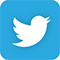 TwitterJoin me and help kids @BostonChildrens during the NCAA Men's Basketball Tournament. http://on.bchil.org/1QLtx7V #SlamDunk4BCH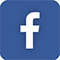 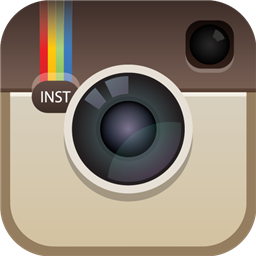 Facebook and Instagram Week of March 1I’m signing up for Slam Dunk 4 Boston Children’s, a basketball bracket challenge that will help patients and families at the nation’s top pediatric hospital. Join me and sign up at bostonchildrens.org/slamdunk #SlamDunk4BCHWeek of March 7Brackets are better when they help kids. Fill out your March brackets at bostonchildrens.org/slamdunk and help me support the kids at Boston Children’s  #SlamDunk4BCHMarch 13 to March 17Twitter Use your bracket to help kids @BostonChildrens. Sign up for the #SlamDunk4BCH bracket challenge. http://on.bchil.org/1QLtx7VFacebook and InstagramMarch 13This year, I’m filling out my brackets with Boston Children’s Hospital. Fill out yours here bostonchildrens.org/slamdunk and support the country’s best pediatric hospital. #SlamDunk4BCHMarch 14Join me and bracket for good this year! Fill out your NCAA basketball brackets with Boston Children’s Hospital. You’ll be eligible for prizes and help kids and their families. bostonchildrens.org/slamdunk #SlamDunk4BCHMarch 18 to April 3TwitterShow your game face if you’re serious about helping kids @BostonChildrens! Post yours with #SlamDunk4BCH   Feel better about your busted bracket with a donation to @BostonChildrens http://on.bchil.org/1QLtx7V #SlamDunk4BCHFacebook and InstagramWeek of March 18Show your game face if you’re serious, like me, about helping kids at Boston Children’s Hospital! Post yours with #SlamDunk4BCH.   bostonchildrens.org/slamdunkWeek of March 21The good news is when you bracket for kids, it doesn’t matter if your bracket busts. Join me and make it all better with a donation to the Slam Dunk 4 Boston Children’s fundraiser! bostonchildrens.org/slamdunk #SlamDunk4BCHWeek of March 28Underdogs can still come through, and you can still make a donation to Boston Children’s Hospital’s Slam Dunk 4 Boston Children’s fundraiser. Win prizes while helping patients and families at the nation’s best pediatric hospital. bostonchildrens.org/slamdunk #SlamDunk4BCHChampionship Monday April 4TwitterBe a champion for kids tonight. Donate to @BostonChildrens http://on.bchil.org/1QLtx7V #SlamDunk4BCHFacebook and InstagramWhen the NCAA Championship tips off tonight, join me in donating to the Slam Dunk 4 Boston Children’s fundraiser. Let’s help the hospital care for its patients & families and reach its goal of $50,000!  bostonchildrens.org/slamdunk #SlamDunk4BCH 